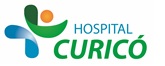 INFORMACIÓN PARA PACIENTES: “INTUBACIÓN ENDOTRAQUEAL”El presente documento permite entregar información al paciente respecto a la cirugía específica  a realizar,  por lo que NO CONSTITUYE  EL CONSENTIMIENTO INFORMADO.El  CONSENTIMIENTO INFORMADO, debe ser  llenado en el formulario en  la página web: www.hospitalcurico.cl,  en el enlace: https://intranet.hospitalcurico.cl/projects/consentimientoObjetivo Del ProcedimientoEstablecer vía aérea permeable a través de la colocación de un tubo endotraqueal en paciente en riesgo vital.Descripción Del ProcedimientoColocación a través de la boca o nariz con ayuda de un laringoscopio y con técnicas estandarizadas de tubo de silicona en la traquea.Riesgo Del ProcedimientoPueden existir lesiones en encías, lengua, boca, traquea, laringe y/o esófago, o secundarias derivadas de infección.Alternativas Al ProcedimientoNo existeConsecuencia De No Aceptar El ProcedimientoSometer al paciente a riesgo vital inminente.Mecanismo Para Solicitar Más InformaciónConsulte con el médico tratante o médico de turno o enfermera y/o matrona jefe o medico jefe de servicio quien podrá aclarar sus dudas frente a este consentimiento.Revocabilidad Se me señala, que hacer si cambio de idea tanto en aceptar o rechazar el procedimiento, cirugía o terapia propuesta.